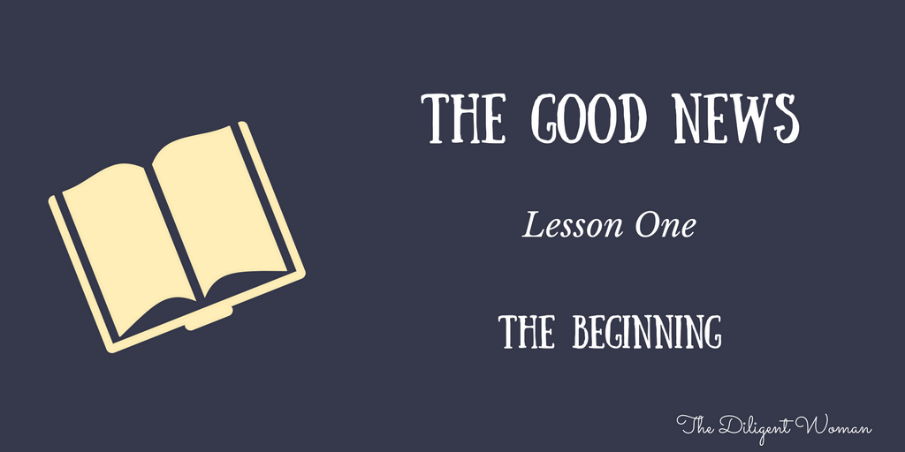 Location: HeavenLesson OneThe BeginningRead John 1:1-18Fill in the BlanksJohn 1:1 “In the ___________ was the ______, and the ______ was with God, and the _______ was God.”John 1:3 “All things were made __________ Him, and without _____ ________ was made that was made.”John 1:7 “This man came for a _________, to ______ ___________ of the Light, that all through him might ___________.”John 1:10 “He was in the _______, and the _______ was made ___________ Him, and the world did not _________ Him.”John 1:12 “But as many as ___________ Him, to them He gave the _________ to become _________ of God, to those who _____________ in His name:”John 1:14 “And the ________ became ________, and ________ among us, and we _________ His __________, the glory as of the ________ ____________ of the Father, full of ___________ and ____________.”John 1:17 “For the _____ was given through __________, but __________ and ________ came through _________ _________.”QUESTIONS TO ANSWER (give verses to prove your answers.)1. When was the Word with God?2. Who was the Word with in the beginning?3. Who was the Word in the beginning?4. What was in the Word (Him)?5. Who was a man sent from God?6. What did he come to bear witness about?7. What does the Light do to every man?8. When the Light came to His own (people) did they receive (claim, accept) Him?9. To the people who did receive Him, what “right” did He give to them?10. What did the Word become?11. When did John say the Word existed?12. Has anyone seen God?13. What did the only begotten of God do?14. Grace and truth came through whom in verse 17?15. What is Jesus called in verse 1?	What is Jesus called in verse 7?	What is Jesus called in verse 18?In Your Bible:Connect these thoughts and explain what they teach.Eph. 2:1 then Jn. 1:4 then Jn. 20:31Eph. 2:19 then Jn. 1:12, 13Eph. 3:11 then Jn. 1:17Eph. 4:9, 10 then Jn. 1:14Heb. 1:2 then Heb. 1:10 then Gen. 1:1 then Ps. 105:5 then Ps. 136:1-9 then Jn. 1:3